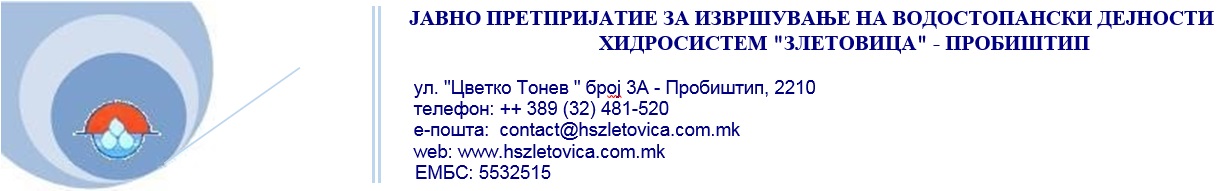                                                                                 ДоПредмет: Одговор на барање за пристап до информации од јавен карактер Врска     : Ваше барање со наш  арх.бр.03-538/1 од 28.09.2022 годинаПочитувани, 	Согласно Законот за слободен пристап до информации од јавен карактер, а во врска со Вашето барање кое кај нас е заведено  со архивски број 03-538/1 од 28.09.2022 година, Ви ја доставуваме бараната информација:Ве молиме наведете ја моменталната раководна структура во вашата институција:Ве молиме пополнете ја табелата според етничката припадност и степенот на образование на раководната структура  со впишување на соодветниот број: Дали во вашата институција има раководни лица ангажирани со менаџерски договори?Дали за избор/именување на директорот и на заменик директорот (доколку има)  е распишан јавен оглас?Дали за избор/именување на директорот и на заменик директорот (доколку има) е спроведена постапка за селекција и од што се состои таа постапка?-По јавниот конкурс за избор на Директор на ЈП ХС Злетовица – Пробиштип немаше пријавено кандидати и Управниот одбор на Јавното претпријатие согласно Законот за јавните претпријатија именуваше в.д.Директор.Кој ја носи Одлуката за избор/именување на директорот и на заменик директорот (доколку има)?Дали Одлуката за избор/именување на директорот и на заменик директорот (доколку има) е јавно објавена?Дали за престанок на мандатот односно за разрешување на претходниот директор и заменик директор (доколку има) е донесена образложена одлука?Дали директорот и заменик директорот (доколку има) подготвуваат и доставуваат годишен план за својата работа и/или работата на институцијата со која раководат?-Согласно Законот за јавни претпријатија Директорот и заменик директорот немаат обвртска за доставување на годишен план.Дали директорот и заменик директорот (доколку има) подготвуваат и доставуваат годишен извештај за својата работа и/или работата на институцијата со која раководат?-Согласно Законот за јавните претпријатија Директорот односно в.д.Директорот има обврска да доставува шестмесечни извештаи за својата работа до Управен одбор.Дали директорот и заменик директорот (доколку има) се оценети за својата работа врз основа на извештајот за работата?-Согласно законот за јавни претпријатија не постои обврска за оценувањеВе молиме наведете го бројот на членови на управниот и надзорниот одбор во вашата институција: -Владата на РСМ ги разреши членовите на Управен одбор и согласно последните измени на законот за јавните претпријатија потребно е да именува 7 члена. Во моментов нема членови во Управен одбор, додека претходно Управниот одбор броеше 9 члена.Ве молиме пополнете ја табелата според етничката припадност и степенот на образование на членовите на управниот и надзорниот одбор со впишување на соодветниот број: Дали постојат  критериуми за избор на членовите на УО и НО? Ве молиме наведете ги поединечно критериумите за избор на членови на УО и НО (пр. години искуство, степен на образование, образовен профил и сл); -Согласно член 17 од Законот за јавните претпријатија за член на Управниот и Надзорниот одбор може да биде именувано лице кое ги исполнува следниве услови:Да е државјанин на република Македонија, да има стекнато најмалку 240 кредити според ЕКТС или завршен VII/1 степен образование и во моментот на именување со правосилна судска одлука да не му е изречена казна или прекршочна санкција забрана за вршење на професија, дејност или должност.Ве молиме наведете како е регулиран изборот на членови на УО и НО? Доколку има соодветна регулатива (закон, правилник и сл.), упатете не на соодветниот документ  (или доставете го во прилог) -Изборот на членови на Управен и Надзорен одбор е регулиран со Законот за јавните претпријатија.	Дали за избор/именување на членови на УО и НО  е распишан јавен оглас? НеДали за избор/именување на членови на УО и НО е спроведена постапка за селекција и од што се состои таа постапка? НеКој ја носи Одлуката за избор/именување на членови на УО и НО? Дали Одлуката за избор/именување на членови на УО и НО е јавно објавена?Дали за престанок на мандатот односно за разрешување на членови на УО и НО е донесена образложена одлука?Дали УО и НО подготвуваат и доставуваат годишен план за својата работа?-Согласно Законот за јавните претпријатија и подзаконските акти УО и НО немаат обврска да доставуваат годишен план за својата работаДали УО и НО подготвуваат и доставуваат годишен извештај за својата работа?-Согласно Законот за јавните претпријатија и подзаконските акти УО и НО немаат обврска да доставуваат годишен извештај за својата работаКолку седници годишно имаат оддржано УО и НО во 2019, 2020 и 2021 година?Колку одлуки годишно имаат донесено УО и НО во 2019, 2020 и 2021 година?Ве молиме доставете информација за висината на платата на раководната структура на Вашата институција:Ве молиме да посочите на кој начин се врши исплатата на надоместокот за членовите на УО и/или НО:  а) Членовите добиваат месечен надомест (паушал);б) Членовите добиваат надомест за одржана седница;в) И двете;г) Не добиваат надомест.Ве молиме да ни доставите информација за висината на паричниот надомест (во нето износ) кој го добиваат членовите на управниот, односно надзорниот одбор:Ве молиме назначете колку е должината на мандатот на членовите на УО/НО: a) четири години без право на реизбор; б) четири години со право на реизбор;в) друго Во кој документ е утврдена висината на надоместокот за членовите на УО и НО? Ве молиме упатете на соодветниот документ  (или доставете го во прилог) -Одлука донесена од Управен одбор бр.02-902/25 од 28.09.2016 годинаКолку вработени има вашата институција (без избрани и менувани лица)? -28 (дваесет и осум)Колку нови лица се вработени и/или ангажирани во вашата институција на неопределено време, на определено време, со авторски договори, договори на дело и друг вид на договори во последните три години (без избрани и менувани лица)? Колку изнесува вкупниот буџет на институцијата на годишно ниво (износ во денари) и колку од буџетот е реализиран до крајот на годината, и тоа за 2019, 2020 и 2021 година? Со почитА) Директор (доколку имате и финансиски директор, Ве молиме впишете)Впишете број:___________маж: __________жена:__________Б) в.д. ДиректорВпишете број:1 (еден)маж:   1  жена:__________В) Заменик директорВпишете број:___________маж: __________жена:__________За директор / ВД директорот(впишете вкупен број на членови) 1 (еден)За директор / ВД директорот(впишете вкупен број на членови) 1 (еден)За заменикот (доколку има)(впишете вкупен број на членови)  (Нема)За заменикот (доколку има)(впишете вкупен број на членови)  (Нема)Етничка припадност:Степен на образование:Етничка припадност:Степен на образование:Македонец/ка Албанец/каТурчин/каРом/ка Србин/ка Босанец/ка Влав/Влаинка Други Основно образование Средно образование Вишо образование Високо образование Магистратура   ДокторатМакедонец/ка Албанец/каТурчин/каРом/ка Србин/ка Босанец/ка Влав/Влаинка ДругиОсновно образование Средно образование Вишо образование Високо образование Магистратура  ДокторатЛица ангажирани со менаџерски договорВпишете број:1 (еден) в.д.Директормаж: 1жена:__________А) Директор Впишете број на оглас:Јавен конкурс бр.03-314/1 од 01.07.2022 годинаКаде е објавен огласот ? Слободен печат, Нова Македонија и Лајме Ве молиме доставете копија или линк од огласот доколку е објавен:http://hszletovica.com.mk/%d1%98aven-konkurs-za-izbor-na-direktor-na-%d1%98p-hs-zletovitsa-probishtip/Б) в.д. ДиректорВпишете број на оглас: Согласно Законот за јавни претпријатија за избор на в.д.Директор не се распишува јавен оглас___________Каде е објавен огласот? __________Ве молиме доставете копија или линк од огласот доколку е објавен.В) Заменик директорВпишете број на оглас:___________Каде е објавен огласот? __________Ве молиме доставете копија или линк од огласот доколку е објавен.А) Директор Впишете фази на селекција___________Број на записниците од постапката за избор, доколку има? __________________________Ве молиме доставете копија од записниците доколку има или линк доколку се објавени.Б) в.д. ДиректорВпишете фази на селекција___________Број на записниците од постапката за избор, доколку има? __________________________Ве молиме доставете копија од записниците доколку има или линк доколку се објавени.В) Заменик директорВпишете фази на селекција___________Број на записниците од постапката за избро, доколку има? __________________________Ве молиме доставете копија од записниците доколку има или линк доколку се објавени.А) Директор Впишете назив на институција/тело кое ја носи одлукатаУправен одбор на ЈП ХС Злетовица - ПробиштипБрој на одлуката ? __________________________Ве молиме доставете копија од Одлуката.Б) в.д. ДиректорВпишете назив на институција/тело кое ја носи одлукатаУправен одбор на ЈП ХС Злетовица - ПробиштипБрој на одлуката ? Бр.01-351/29 од 20.07.2022 годинаВе молиме доставете копија од Одлуката.Прилог копијаВ) Заменик директорВпишете назив на институција/тело кое ја носи одлукатаУправен одбор на ЈП ХС Злетовица - ПробиштипБрој на одлуката ? __________________________Ве молиме доставете копија од Одлуката. Нема заменик директорА) Директор Заокружи: ДА               НЕДоколку е објавена наведете линк? __________________________Б) в.д. ДиректорЗаокружи: ДА               НЕ Доколку е објавена наведете линк? __________________________В) Заменик директорЗаокружи: ДА               НЕДоколку е објавена наведете линк? __________________________А) Директор Заокружи: ДА               НЕКаде е објавена Одлуката? __________Ве молиме доставете копија од одлуката. ПрилогБ) в.д. ДиректорЗаокружи: ДА               НЕКаде е објавена Одлуката? __________Ве молиме доставете копија од одлуката.В) Заменик директорЗаокружи: ДА               НЕКаде е објавена Одлуката? __________Ве молиме доставете копија од одлуката.А) Директор Заокружи: ДА               НЕДоколку имаат годишен план каде е објавен? Веб страницата на ЈПВе молиме доставете копија од годишниот план или линк каде што е објавен.Б) в.д. ДиректорЗаокружи: ДА               НЕДоколку имаат годишен план каде е објавен? __________________________Ве молиме доставете копија од годишниот план или линк каде што е објавен.В) Заменик директорЗаокружи: ДА               НЕДоколку имаат годишен план каде е објавен? __________________________Ве молиме доставете копија од годишниот план или линк каде што е објавен.А) Директор Заокружи: ДА               НЕДоколку има годишен извештај каде е објавен ? __________________________До кого го доставува извештајот ? Управен одбор на ЈП ХС ЗлетовицаВе молиме доставете копија од извештајот.Б) в.д. ДиректорЗаокружи: ДА               НЕДоколку има годишен извештај каде е објавен ?- Согласно законот за јавни претпријатија не постои обврска за објавување на шестмесечниот извештај.До кого го доставува извештајот ? -Управен одбор на ЈП ХС ЗлетовицаВе молиме доставете копија од извештајот.В) Заменик директорЗаокружи: ДА               НЕДоколку има годишен извештај каде е објавен ? __________________________До кого го доставува извештајот ? __________________________Ве молиме доставете копија од извештајот.А) Директор Заокружи: ДА               НЕДоколку се оценети која е годишната оцена за 2021 година? __________________________Ве молиме доставете копија од одлуката за оценување.Б) в.д. ДиректорЗаокружи: ДА               НЕДоколку се оценети која е годишната оцена за 2021 година? __________________________Ве молиме доставете копија од одлуката за оценување.В) Заменик директорЗаокружи: ДА               НЕДоколку се оценети која е годишната оцена  за 2021 година? __________________________Ве молиме доставете копија од одлуката за оценување.А) Членови на управен одбор (УО)Впишете број:0Мажи: 0 Жени:0Б) Членови на надзорен одбор (НО)Впишете број:3Мажи: 1 Жени:2За членовите на УО (впишете вкупен број на членови) 0За членовите на УО (впишете вкупен број на членови) 0За членовите на НО(впишете вкупен број на членови) 3За членовите на НО(впишете вкупен број на членови) 3Етничка припадност:Степен на образование:Етничка припадност:Степен на образование:Македонци/ки ____Албанци/ки____Турци/чинки____Роми/ки ____Срби/ки ____Босанци/ки ____Власи/инки ____Други ____Основно образование ____ Средно образование ____Вишо образование ____Високо образование ____Магистратура   ____Докторат ____Македонци/ки 3Албанци/ки____Турци/чинки____Роми/ки ____Срби/ки ____Босанци/ки ____Власи/инки ____Други ____Основно образование ____ Средно образование ____Вишо образование____Високо образование 3Магистратура  ____Докторат ______А) Членови на УОВпишете број на оглас:___________Каде е објавен огласот? __________Ве молиме доставете копија од огласот доколку е објавен. Б) Членови на НОВпишете број на оглас:___________Каде е објавен огласот? __________Ве молиме доставете копија од огласот доколку е објавен.А) Членови на УО Впишете фази на селекција___________Број на записниците од постапката за селекција, доколку има? __________________________Ве молиме доставете копија од записниците доколку има.Б) Членови на НОВпишете фази на селекција___________Број на записниците од постапката за селекција, доколку има? __________________________Ве молиме доставете копија од записниците доколку има.А) Членови на УОВпишете назив на институција/тело кое ја носи одлукатаВлада на РСМБрој на одлуката? __________________________Владата ги разреши членовите на Управен одбор и согласно последните измени на законот за јавните претпријатија потребно е да именува 7 членаВе молиме доставете копија од Одлуката.Б) Членови на НОВпишете назив на институција/тело кое ја носи одлукатаВлада на РСМБрој на одлуката? Бр.14-13048/1 од 21.12.2021 годинаБр.14-8454/1 од 30.07.2021 годинаВе молиме доставете копија од Одлуката.ПрилогА) Членови на УОЗаокружи: ДА               НЕДоколку е објавена наведете линк? Службен весник на РСМБ) Членови на НОЗаокружи: ДА               НЕДоколку е објавена наведете линк? Службен весник на РСМ бр.190/2021 и 301/2021А) Членови на УО Заокружи: ДА               НЕКаде е објавена Одлуката? Службен весник на РСМ бр.213/2022Ве молиме доставете копија од одлуката. Б) Членови на НОЗаокружи: ДА               НЕКаде е објавена Одлуката? Службен весник на РСМВе молиме доставете копија од одлуката.А) УО Заокружи: ДА               НЕДоколку имаат годишен план за работа, каде е објавен? __________________________Ве молиме доставете копија од планот.Б) НОЗаокружи: ДА               НЕДоколку имаат годишен план за работа, каде е објавен? __________________________Ве молиме доставете копија од планот.А) УОЗаокружи: ДА               НЕДоколку имаат годишен извештај каде е објавен ? __________________________Ве молиме доставете копија од извештајот.Б) НОЗаокружи: ДА               НЕДоколку имаат годишен извештај каде е објавен ? __________________________Ве молиме доставете копија од извештајот.А) УО  Наведете број на седници: 2019 – 10 седници2020 – 10 седници2021 – 10 седнициВе молиме доставете копија од записниците од одржаните седници.ПрилогБ) НОНаведете број на седници: 2019 – 9 седници2020 – 7 седници2021 – 8 седнициВе молиме доставете копија од записниците од одржаните седници.ПрилогА) УО  Наведете број на одлуки: 2019 – 67 одлуки2020 – 65 одлука2021 – 79 одлукиВе молиме доставете копија од одлуките.ПрилогБ) НОНаведете број на одлуки: -Надзорен одбор не донесува одлуки туку дава мислење до Управен одборВе молиме доставете копија од одлуките.А) Директор или в.д. ДиректорВпишете висина на нето износот на платата (во денари):47.903 денариБ) Финансиски директор (доколку има)Впишете висина на нето износот на платата (во денари):___________В) Заменик директорВпишете висина на нето износот на платата (во денари):___________А) За член на УО Впишете го месечниот надомест (доколку го има): 1.Претседател – 8.000,00 ден.2.Заменик претседател -7.500,00 ден.3.Член -  7.000,00 ден.Впишете висина на надомест по седница (доколку се исплатува): _______________Вкупен број на седници на УО за:2019 година ---------- 102020 година ---------- 102021 година ---------- 10Б) За член на НО Впишете го месечниот надомест (доколку го има): 1.Претседател – 8.000,00 ден.2.Заменик претседател -7.500,00 ден.3.Член -  7.000,00 ден.Впишете висина на надомест по седница (доколку се исплатува):      _______________Вкупен број на седници на НО за:2019 година ----------- 92020 година ----------- 72021 година ----------- 8Вид на договор/вработување2019 година2020 година2021 годинаНеопределено502Определено 000Авторски договор000Договор на дело111Друг вид на договор1102019 година2019 година2019 година2019 година2020 година2020 година2020 година2020 година2021 година2021 година2021 година2021 годинаПланиран БуџетПланиран БуџетРеализиран буџетРеализиран буџетПланиран БуџетПланиран БуџетРеализиран буџетРеализиран буџетПланиран БуџетПланиран БуџетРеализиран буџетРеализиран буџетПлати и надоместоци11.840.044Плати и надоместоци11.204.372Плати и надоместоци12.296.853Плати и надоместоци12.244.627Плати и надоместоци12.447.623Плати и надоместоци12.418.898Резерви и недефинирани расходиРезерви и недефинирани расходиРезерви и недефинирани расходиРезерви и недефинирани расходиРезерви и недефинирани расходиРезерви и недефинирани расходиСтоки и услуги8.062.908Стоки и услуги6.214.310Стоки и услуги6.718.239Стоки и услуги5.688.028Стоки и услуги8.142.571Стоки и услуги5.388.255Тековни трансфери до вонбуџетски фондовиТековни трансфери до вонбуџетски фондовиТековни трансфери до вонбуџетски фондовиТековни трансфери до вонбуџетски фондовиТековни трансфери до вонбуџетски фондовиТековни трансфери до вонбуџетски фондовиТековни трансфери до ЕЛСТековни трансфери до ЕЛСТековни трансфери до ЕЛСТековни трансфери до ЕЛСТековни трансфери до ЕЛСТековни трансфери до ЕЛСКамати25.000Камати1.490Камати3.000Камати0Камати15.000Камати1.731Субвенции и трансфериСубвенции и трансфериСубвенции и трансфериСубвенции и трансфериСубвенции и трансфериСубвенции и трансфериСоцијални бенефицииСоцијални бенефицииСоцијални бенефицииСоцијални бенефицииСоцијални бенефицииСоцијални бенефицииКапитални трошоци7.000.000Капитални трошоци0Капитални трошоци3.655.000Капитални трошоци7.077.006Капитални трошоци6.066.600Капитални трошоци2.769.278КредитиКредитиКредитиКредитиКредитиКредитиПробиштип    14.10.2022 година                                              ЈП ХС Злетовица Пробиштип(Имател на информации-печат)Игор Манасов(службено лице – потпис)